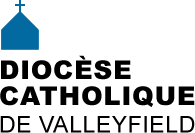 INFO HEBDO26 novembre 2014S'abonner à INFO HEBDO(Envoi programmé le mercredi)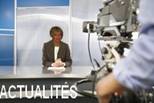 du 29 nov. au 6 déc. Guignolées dans les paroisses [Voir Calendrier]4 déc. Guignolée des médias6-7 déc. Visite pastorale de Mgr Simard à Saint-Thomas d'Aquin12 déc. Journée nationale de prière en solidarité avec les peuples autochtones14 déc. Messe 50e anniversaire d'ordination de l'abbé Richard WallotANNIVERSAIRES DE DÉCEMBRE - Soyez les premiers à offrir vos voeux! AVENT 2014 - Accueillons sa bienveillanceMA FOI, C’EST VRAI!  à toutes les semaines jusqu’au 15 déc. à  TéléCogeco, canal 13 ou  555 HD et à Cogeco sur demande canal 602, avec l’abbé Lafleur.  Lundi à 20h15, Mercredi à 18h45 et 20h45, Jeudi à 20h30, Vendredi à 14h, Samedi à 13h45  Dimanche à 19h15.INVITÉS : Sem. 1er déc. Sylvie Maher; sem. 8 déc. Thérèse Simard et sem. 15 déc. Yves Beaudin, ptre[Voyez des extraits ]NOUVEAUTÉS AU SITE DIOCÉSAIN:Vidéo-témoignage d'Alexandre capté lors de la Nuit des sans abriDes gens du diocèse sous la mouvance de l'Esprit SaintLieux et temps d'adoration dans le diocèse (mis à jour)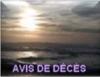 MME GENEVIÈVE DESCHAMPS-LAPRADE - Décédée le  22 novembre 2014 à l'âge de 99 ans et 5 mois. Elle était la belle-mère de M. Alain Varin, concierge au Centre diocésain. [Voir Avis de décès]Nos prières et  sympathies à toute la famille.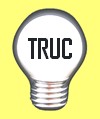 Accélérer Word -  PCAstuces fournit des explications claires.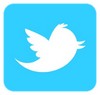 du pape François [@pontifex_fr]«Cherchons à vivre de manière toujours digne de notre vocation chrétienne.» 20 nov. 2014«Quand nous rencontrons une personne qui est vraiment dans le besoin, reconnaissons-nous en elle le visage de Dieu ?» 22 nov. 2014de Mgr Robert Lebel [#comVlfd]« Vous ne pouvez pas  ajouter du temps à votre vie. Ajoutez de la vie au temps qui vous reste. » 25 nov. 2014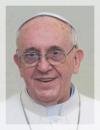 Pape François : « Écouter ses enfants, c'est faire un pas vers la sainteté »Être saint ne consiste pas à « fermer les yeux et prendre une tête comme sur les images pieuses », a rappelé le pape François lors de l'audience générale du mercredi. (Lire la suite)   Source: www.aleteia.org 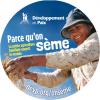 Ce sont les petits pas qui permettent d'accomplir les grandes choses Dans Campagne d'éducation et de mobilisation, Jeunes, Membres en action 24 novembre 2014 par Kira Paisley, gagnante du concours photo Parce qu'on sème. Je me suis sentie très privilégiée d’avoir eu la chance, grâce au concours de photos Parce qu’on sème de Développement et Paix, d’assister à la 8e Assemblée nationale du Réseau pour une alimentation durable Canada à Halifax du 13 au 15 novembre 2014. [Lire la suite] 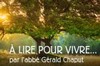  Réflexion de l'abbé Gérald Chaput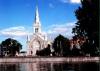 NOTE AUX PAROISSESLa page web consacrée aux bulletins paroissiaux arrive toujours en bonne 2e position dans les statistiques de fréquention de notre site diocésain! Suivent: les page dédiées aux paroisses et à  l'horaire des messes. La première position est tenue par la page d'accueil. Bravo et félicitations! Ne lâchez pas,  vos bulletins réflètent la réalité communautaire de votre milieu de vie!  Voyez aussi le changement révélateur quant à l'outil utilisé (statistiques du mois dernier) :80% : ordinateur46% : tablette  66% : mobileEn  2013, nous avions 45% de nouveaux visiteurs. En 2014, nous en avons 55%.Les utilisateurs visitent 20% de plus de pages qu'en 2013. Dans l'ensemble, les utilisateurs ont augmenté de 65%.POUR LES BULLETINSConcert de Noël avec l'Harmonie Salaberry-de-Valleyfield, le vendredi 12 décembre 2014 à la basilique-cathédrale Sainte-Cécile. 7$/personne, Gratuit pour enfants 0-4 ans.  Infos: Yolande et Luc 450-763-1676 ou harmoniesdevalleyfield@hotmail.comBINGO DE NOEL -  Dindes, Poinsettias, Prix spéciaux : Courtepointe et Banc en bois, Vendredi, le 5 décembre 2014  dès 19 h (portes ouvriront à 18:30), à la salle communautaire, 1180 Route 203, Howick. Prix d’entrée 15$;  Vente de café, eau, liqueurs, croustilles. Les profits seront remis aux Paniers de Noël. Plusieurs surprises seront de la partie. Venez en grand nombre encourager notre communauté. Info:  Geneviève 450 825-0192 ou 450 825-2032.           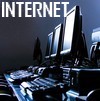 Vous avez eu une mauvaise journée?  Nada te turbe (Que rien ne te trouble) - Chant de TaizéNoël: en marche vers l'espérance!  Croire en partenariat avec Le jour du Seigneur vous propose de vivre l'attente du Sauveur avec son parcours de l'Avent.Découvrez la vie de la vénérable Marthe Robin : Découvrez la vie de la créatrice des Foyers de Charité, qui vient d'être déclarée vénérable. Son procès de béatification est en cours. Plus d'informations sur sa vie et son message sur son site officiel.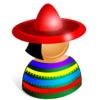 SECCIÓN EN ESPAÑOLSitio web: Esté atento a los eventos en su comunidad, el anuncio está precedido por estos signos: ►◄  [Regularmente       mirar el calendario]“La vida humana debe ser respetada y protegida de manera absoluta desde el momento de la concepción. Desde el primer momento de su existencia, el ser humano debe ver reconocidos sus derechos de persona, entre los cuales está el derecho inviolable de todo ser inocente a la vida.” - Juan Pablo II.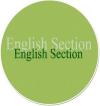 ENGLISH SECTION My first Christmas without youNational Day of Prayer in solidarity with Indigenous PeoplesChristmas Bingo - Dec. 5, HowickWhen you are having a bad day, Nada te turbe! Let this virtual Carmelite choir calm you  Source: Thomas Rosica ‏@FatherRosicaMary, did you know?  Amazing to listen to. It will help to get in the mood for Christmas!''Everybody is a genius. But if you judge a fish by its ability to climb a tree, it will live its whole life believing that it is stupid.''  Albert Einstein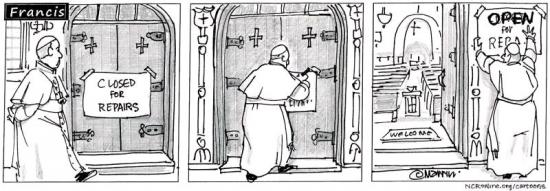 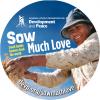 It’s out of small steps that big things happenI felt very fortunate to have been given the chance, through Development and Peace’s Sow Much Love photo contest, to attend Food Secure Canada’s 8th National Assembly in Halifax from November 13-15, 2014. The congregation of food sovereignty...Read more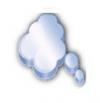 «Lorsque notre dernière heure aura sonné, ce nous sera une joie indicible de voir disparaître le voile épais qui couvrait nos yeux.» Gaus (1777-1855) un des plus grands mathématiciens et scientifiques allemands.  Source: Pèlerins en marche, no 48 - Hiver 2015 www.cursillos.ca/mcfc/revue.htm« Beaucoup de gens répètent Les temps sont mauvais! Mais que chacun se fasse bon et les temps seront bons. »  Saint Augustin  Extrait du bulletin de Saint-Clément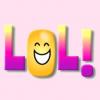 DU TAC AU TACChurchill fit un jour la remarque suivante à Sir George Bernard Shaw (alors très maigre contrairement à ce premier de forte corpulence) :
« À vous voir, tout le monde pourrait penser que la famine règne en Angleterre. »
Réplique de Shaw : « À vous voir, tout le monde pourrait penser que c'est vous qui en êtes la cause. »Au Conservatoire national d'art dramatique, Louis Jouvet, professeur, à François Périer, jeune élève : - Si Molière voit comment tu interprètes ton Don Juan, il doit se retourner dans sa tombe. 
Et Périer de répliquer du même ton : Comme vous l'avez joué avant moi, ça le remettra en place.[Envoi du P. Michel Legault, m.s.a.]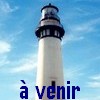 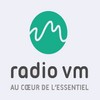 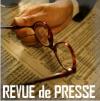 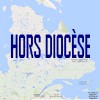 Tous droits réservés - Diocèse catholique de Valleyfield11, rue de l'église, Salaberry-de-Valleyfield, QC  J6T 1J5T 450 373.8122  - F 450 371.0000info@diocesevalleyfield.org Tous droits réservés - Diocèse catholique de Valleyfield11, rue de l'église, Salaberry-de-Valleyfield, QC  J6T 1J5T 450 373.8122  - F 450 371.0000info@diocesevalleyfield.org 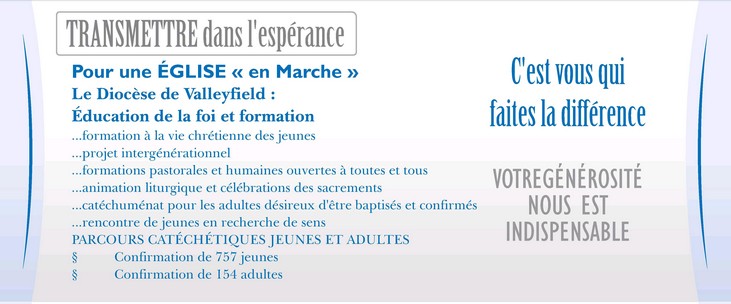 Faites parvenir les informations concernant vos événements à info@diocesevalleyfield.orgFaites parvenir les informations concernant vos événements à info@diocesevalleyfield.orgPour vous désinscrire: info@diocesevalleyfield.orgPour vous désinscrire: info@diocesevalleyfield.org